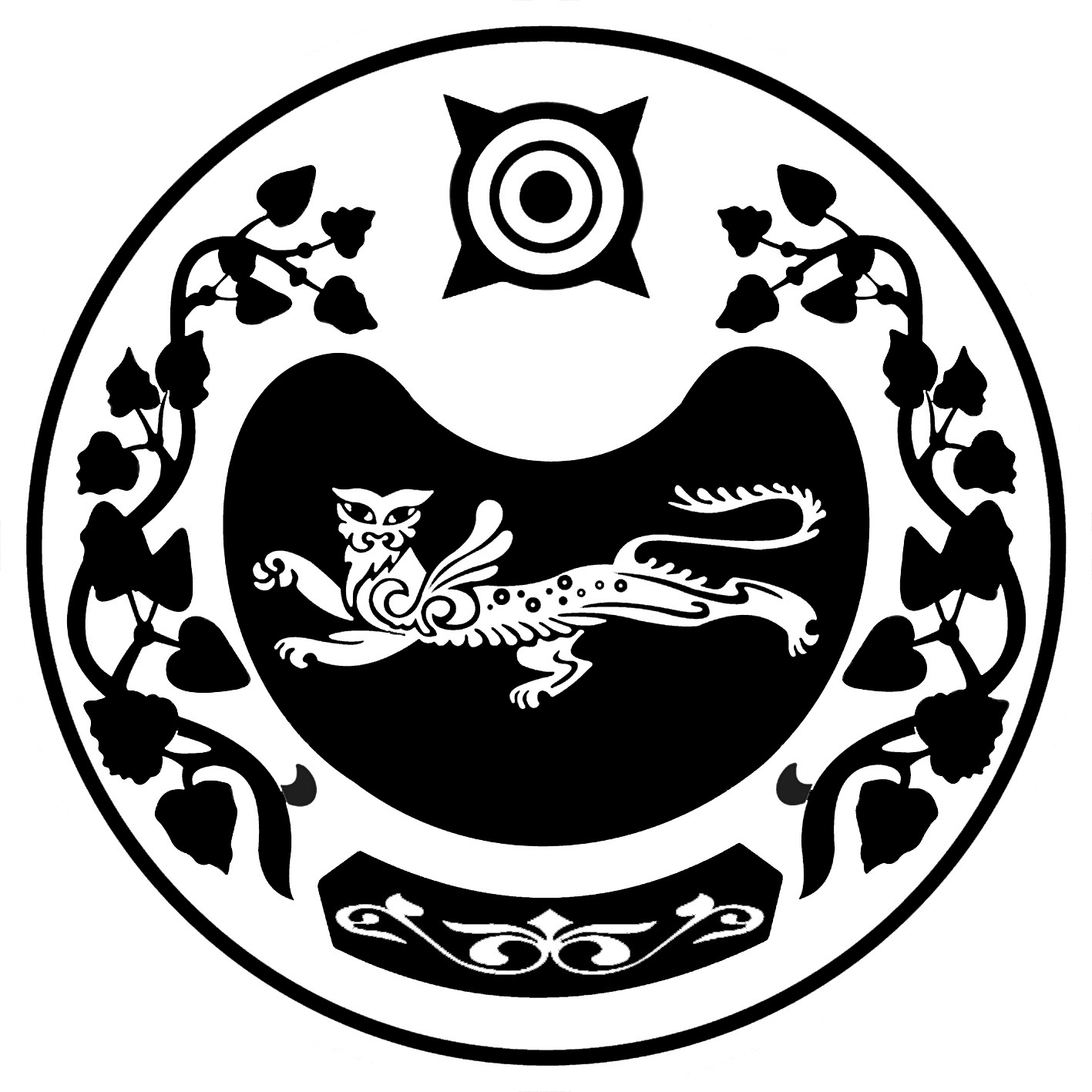 РОССИЯ ФЕДЕРАЦИЯЗЫ				РОССИЙСКАЯ ФЕДЕРАЦИЯ        ХАКАС РЕСПУБЛИКАНЫН				  РЕСПУБЛИКА ХАКАСИЯ	АFБАН ПИЛТİРİ				       АДМИНИСТРАЦИЯ         ПЎДİСТİН АДМИНИСТРАЦИЯЗЫ			МОСКОВСКОГО  СЕЛЬСОВЕТАПОСТАНОВЛЕНИЕ24  января  2022 г.                           с. Московское                           № 4-пОб индексации заработной платы выборного должностного лица местного самоуправления осуществляющего свои полномочия на постоянной основе ,муниципальных служащих,  работников центральной бухгалтерииРуководствуясь Федеральным законом №131-ФЗ от 06.10.2003г. «Об  общих принципах организации местного самоуправления в Российской Федерации» , решением Совета депутатов от 24.12.2021г. №55 «О бюджете Московского сельсовета Усть-Абаканского района Республики Хакасия на 2022 год и плановый период 2023-2024гг.», администрация Московского сельсоветаПОСТАНОВЛЯЕТ:1.Произвести с 01 января 2022 года индексацию должностных окладов, выборного должностного лица, муниципальных служащих (специалистов),работников центральной бухгалтерии на 8,5% ( коэффициент 1,085).При увеличении размеры должностных окладов округлять до целых рублей в сторону увеличения.2.Производить финансирование расходов в пределах средств,                         предусмотренных на эти цели в бюджете поселения на 2022 год.Принять меры по внесению соответствующих изменений и дополнений в нормативные правовые акты, регламентирующие порядок оплаты труда.3.Специалисту Администрации Московского сельсовета (Кравчук Т.А.) разместить данное постановление на официальном сайте Московского сельсовета (в разделе НПА).4.Настоящее постановление вступает в силу с момента подписания и распространяется на правоотношения, возникшие с 01 января 2022 года.5.Контроль за исполнением данного Постановления возложить на Главного бухгалтера Полуянову Л.В.          Глава Московского сельсовета                                       Алимов А.Н.